CommunicationWe encourage school and home communication through a myriad of ways. Look for Tuesday Folders each week with important school information. Please join our Facebook page,  our Twitter, and be sure we have your contact information so you don’t miss our Connect Phone messages!Parent ResourcesThe school secretary, along with the administration, will help families in need of academic, community and/or school resources.2021-2022 Success Plan At-a-GlanceHigh Impact Instruction: If we establish school-wide collective commitments to grade appropriate assignments, strong instruction, deep engagement, and holding high expectations, then student achievement will increase in all academic areas. To accomplish this we will plan intentionally for Core Action components from the Instructional Practices Guide. Collaborative Culture: If we refocus on appropriately embedding Conscious Discipline while intentionally meeting the social emotional needs of our students and staff, then engagement will increase school-wide. Data Driven Decisions: If we utilize data to drive decision-making, collaboration and student achievement outcomes for all learners will increase.Principal: Jimmy RodriguezAsst. Principal: Lynn Albert8025 Mitchell Ranch RoadNew Port Richey, FL 34655727-774-9600http://sses.pasco.k12.fl.usLike us on Facebook!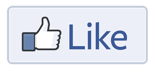 For a copy of the complete PFEP, additional information about Seven Springs Elementary, curriculum and standards information, school policies, academic assistance, and community resources, please contact our front office.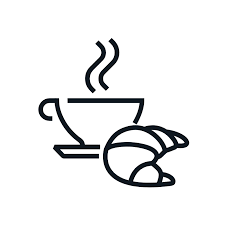 Stay Involved!Meaningful family involvement is a powerful predictor of high student achievement. Students attain more educational success when schools and families work together to motivate, socialize, and educate students. (Capian, 2000)We are here as a team!ALL for ONE, and ONE for ALL!Follow on the SSES Elementary Facebook and Twitter!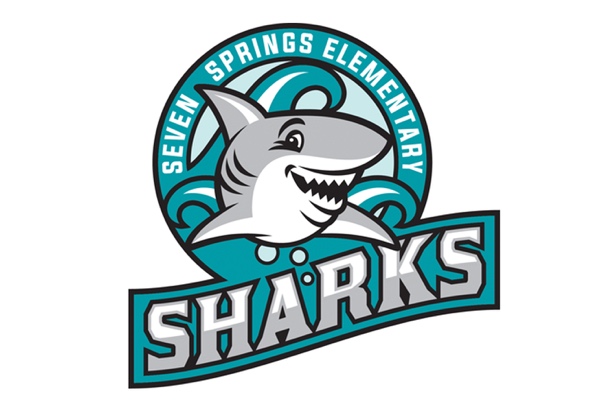 